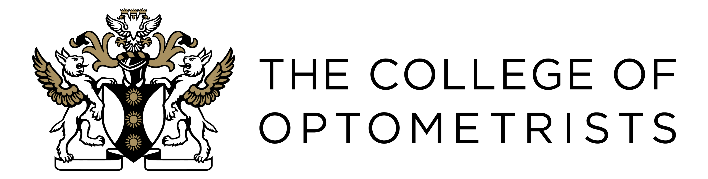 Reflective learning portfolio template Name: Date completed:The focus of your reflection Briefly outline the focus of your reflection in terms of the:  The patient encounter(s) it relates to The competency/ies it relates toYour learning needIdentify the learning need or objective that you have addressed through the patient encounter/s. Be specific about your learning need in terms of the particular knowledge, skills, understanding or behaviours that you’re aware you need to develop. Your learning outcome(s)What was the outcome of the patient encounter/s for your personal learning and development? Be specific about:What went wellWhat you could have done better The new knowledge, skills, understanding or behaviour that you have developed as a result of the patient encounterHow your experience has made you think differently (in terms of your own development as a trainee and/or your interaction with patients and colleagues) How you your learning will be relevant to your development, particularly as you progress through the Scheme. Your future learning What further learning needs have you identified for yourself from this experience?Be specific about The additional or emerging learning that you are aware you need to developWhen and how you can engage in further learning that will help you address thisWhat sources of advice or learning resources you can draw on to develop your learning